       					Наталія ТАЛАХ	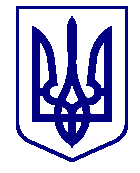 ВАРАСЬКА МІСЬКА РАДА_______ VIII скликанняП Р О Є К Т   Р І Ш Е Н Н Я20.09.2023 				          м.Вараш 		    № 2623-ПРР-VIII-7150Про внесення змін до Комплексної програми «Здоров'я» на 2022 - 2025 роки №7100-ПР-03З метою покращення життя хворих, які отримують гемодіаліз, продовження їх життя, враховуючи лист комунального некомерційного підприємства Вараської міської ради «Вараський центр первинної медичної допомоги» від 06.09.2023 №403/05-12/23, відповідно до законів України «Про охорону здоров’я», «Про державні фінансові гарантії медичного обслуговування населення», керуючись пунктом 22 частини першої статті 26 Закону України «Про місцеве самоврядування в Україні», за погодженням з постійними комісіями Вараської міської ради, міська радаВИРІШИЛА:Внести зміни до Комплексної програми «Здоров’я» на 2022-2025 роки №7100-ПР-03, затвердженої рішенням Вараської міської ради від 26.11.2021 №1100 (зі змінами), виклавши її в новій редакції згідно додатку.Департаменту соціального захисту та гідності виконавчого комітету Вараської міської ради щороку інформувати міську раду про хід виконання Програми.Визнати таким, що втратило чинність рішення Вараської міської ради від 16.08.2023 №2000-РР-VIII «Про внесення змін до Комплексної програми «Здоров'я» на 2022 - 2025 роки» №7100-ПР-03.Контроль за виконанням цього рішення покласти на заступника міського голови з питань діяльності виконавчих органів ради відповідно до розподілу функціональних обов’язків, постійні комісії Вараської міської ради з питань соціального захисту та охорони здоров’я (соціальна), з питань бюджету, фінансів, економічного розвитку та інвестиційної політики (бюджетна).Додаток: Програма 7100-ПР-03Міський голова 							          Олександр МЕНЗУЛ